Презентация по охране труда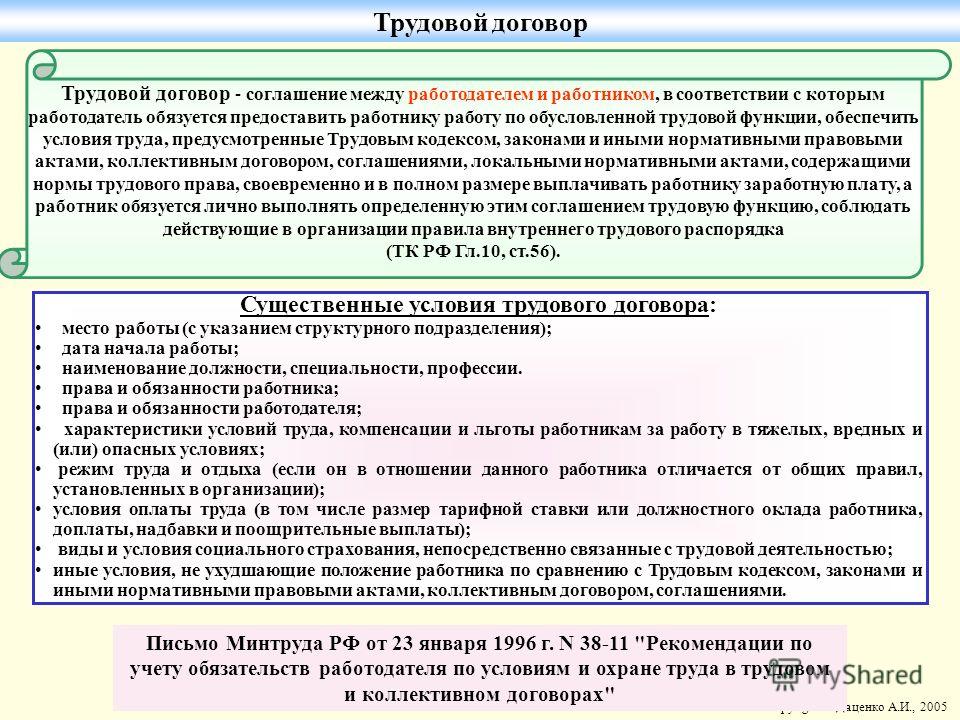 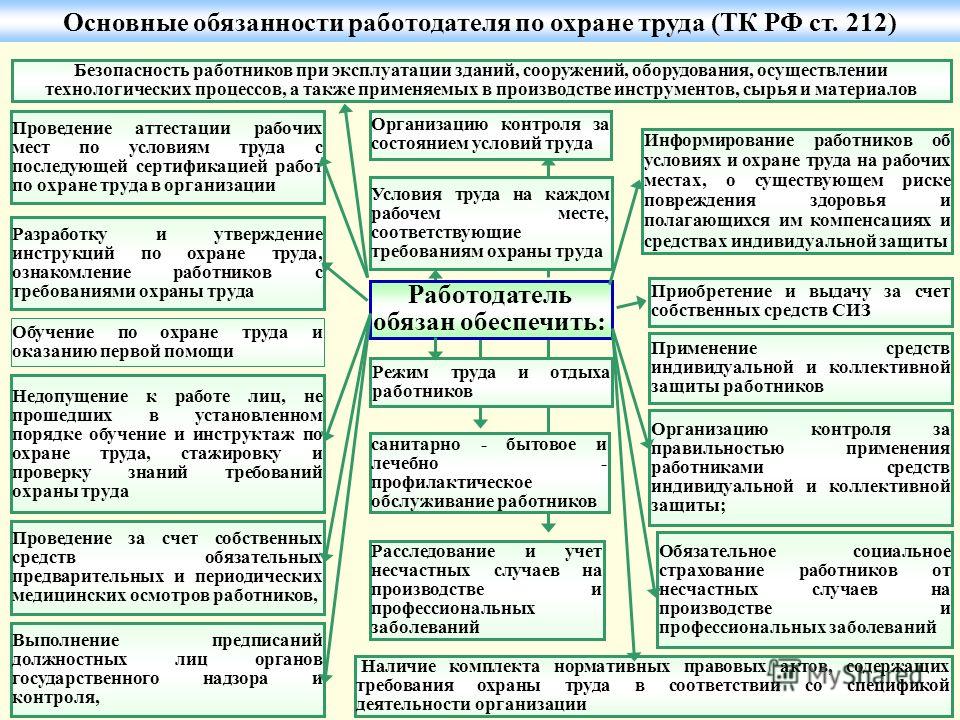 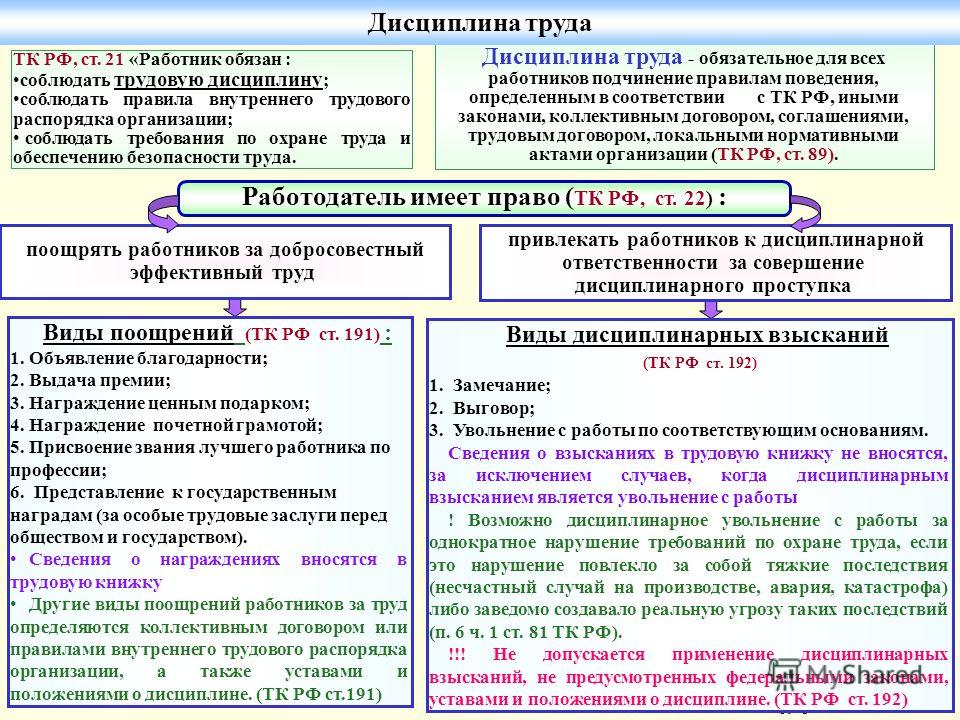 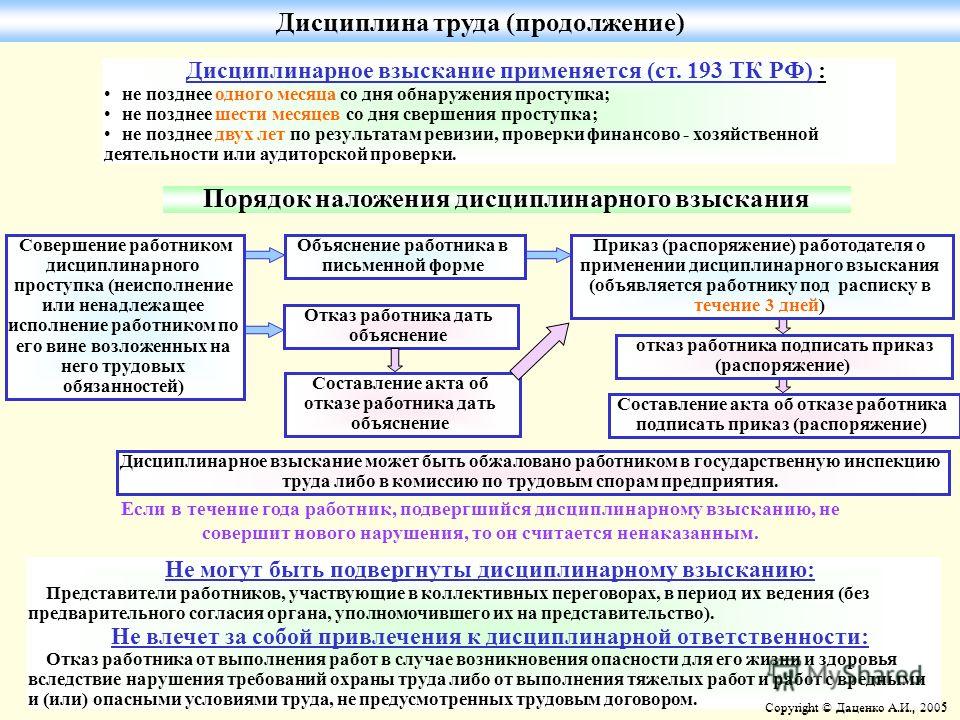 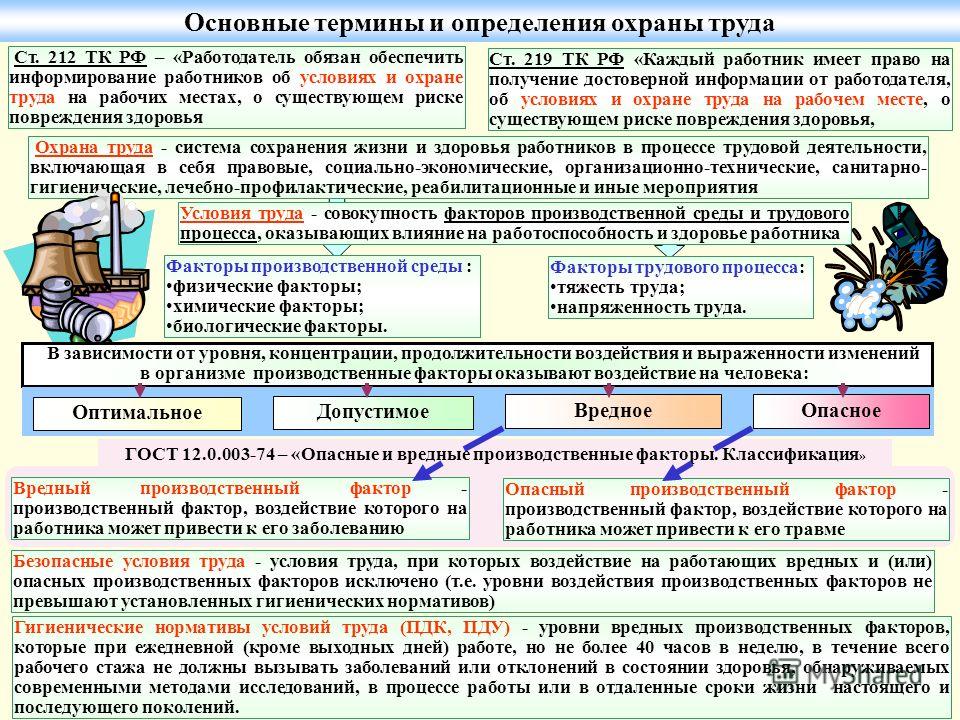 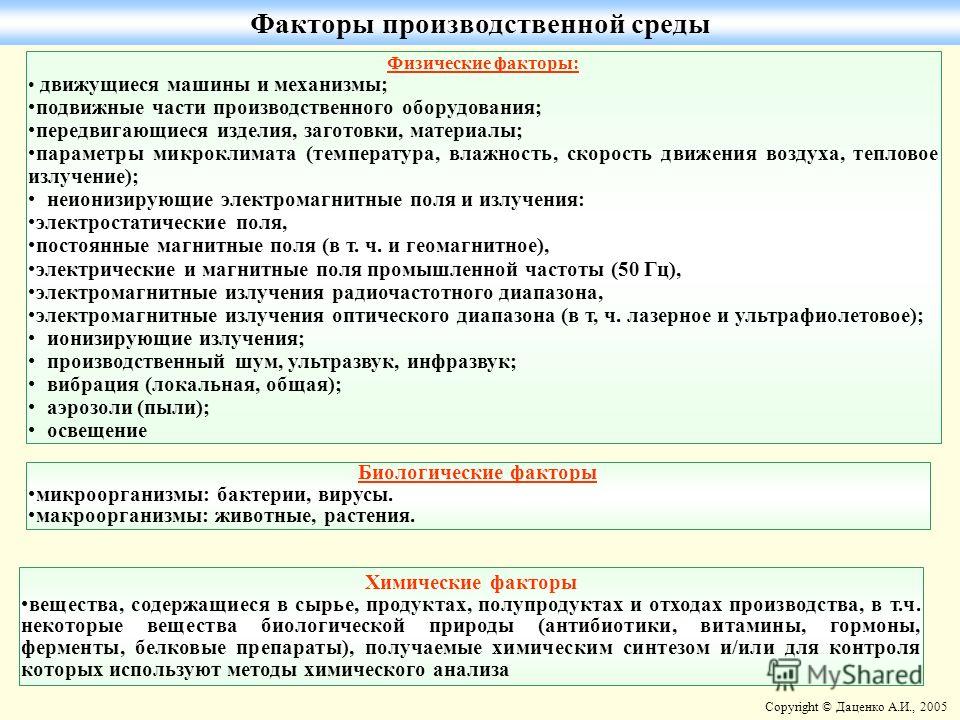 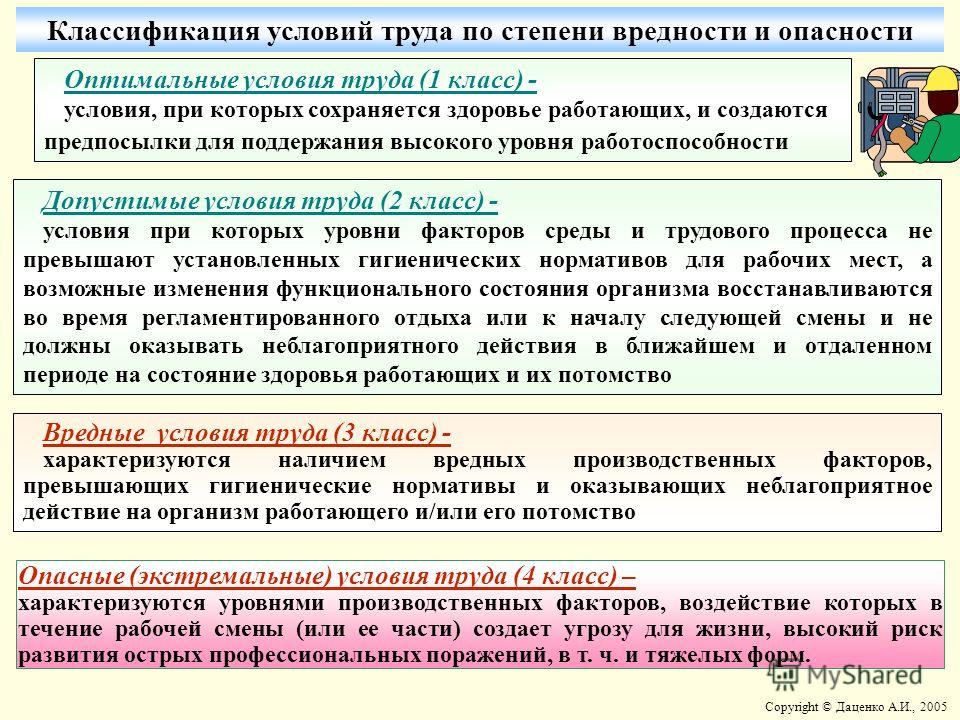 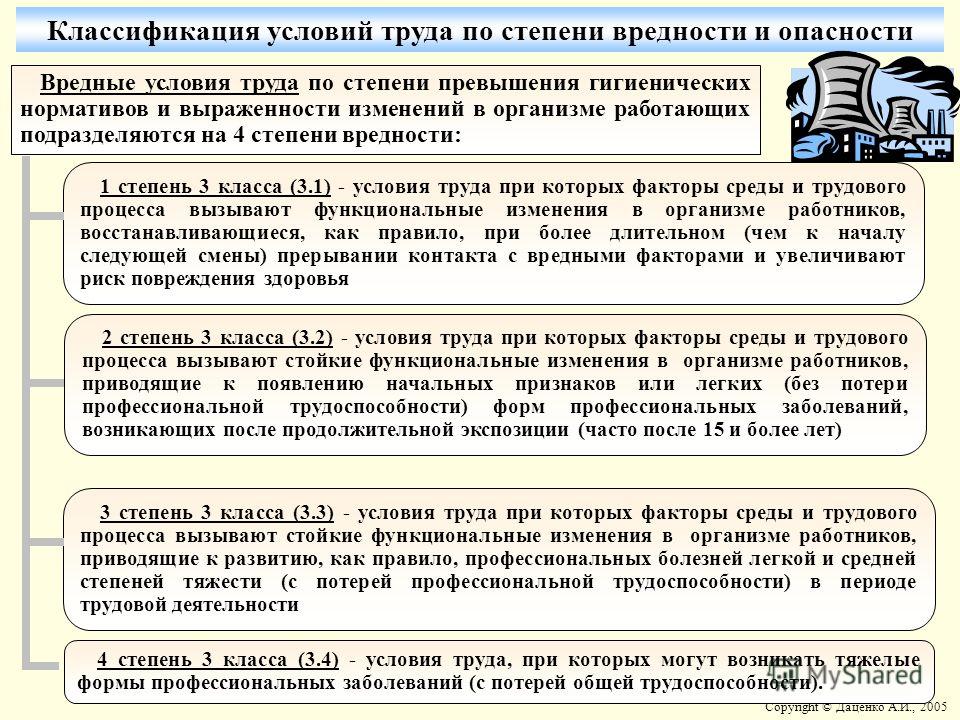 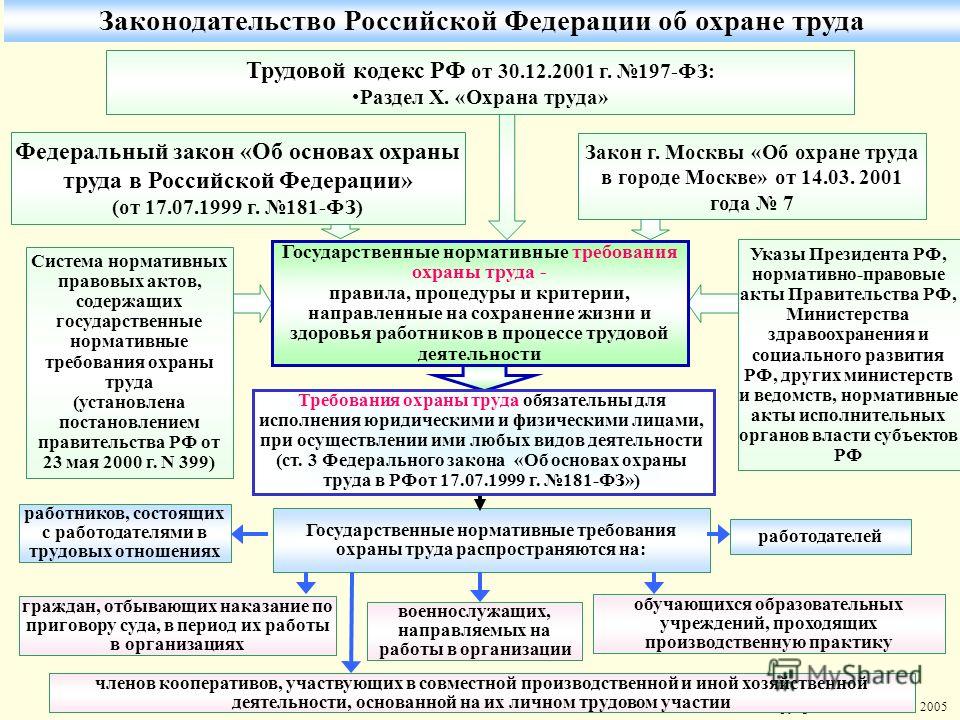 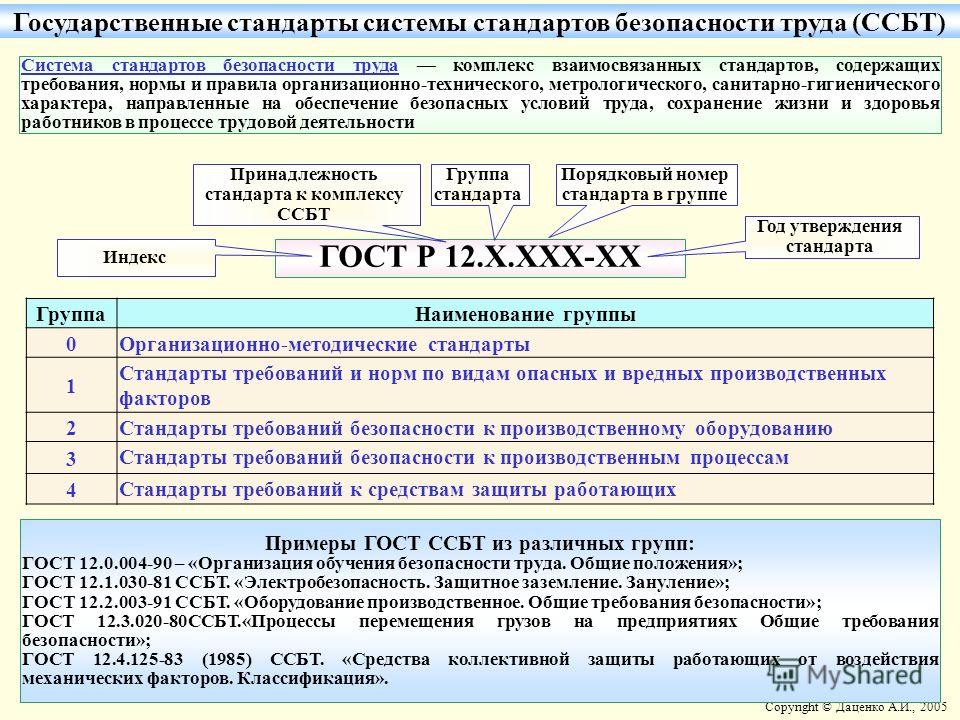 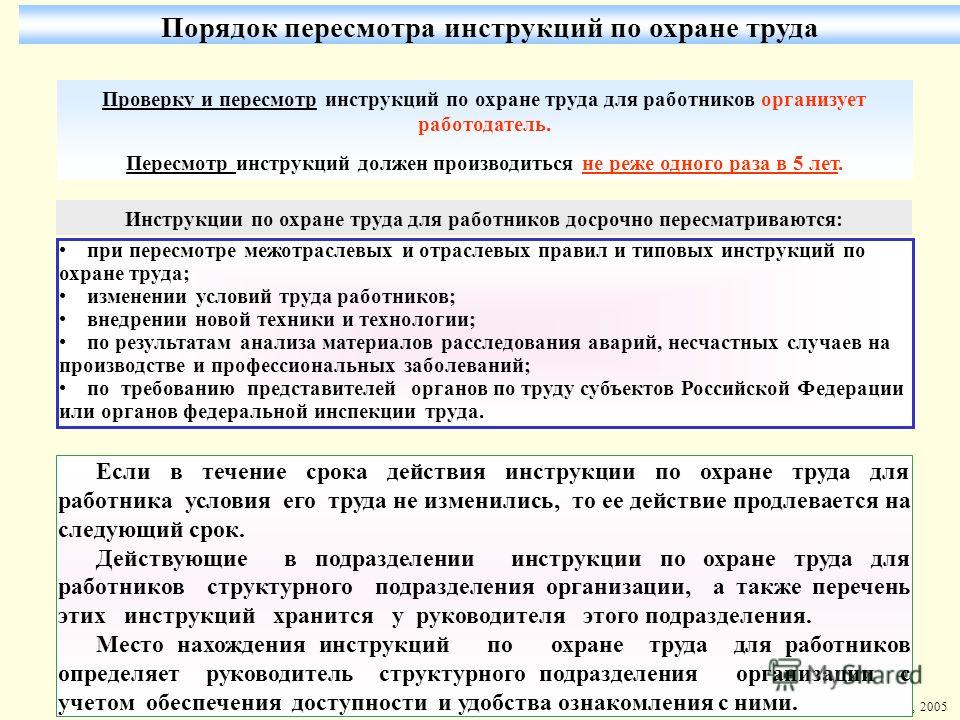 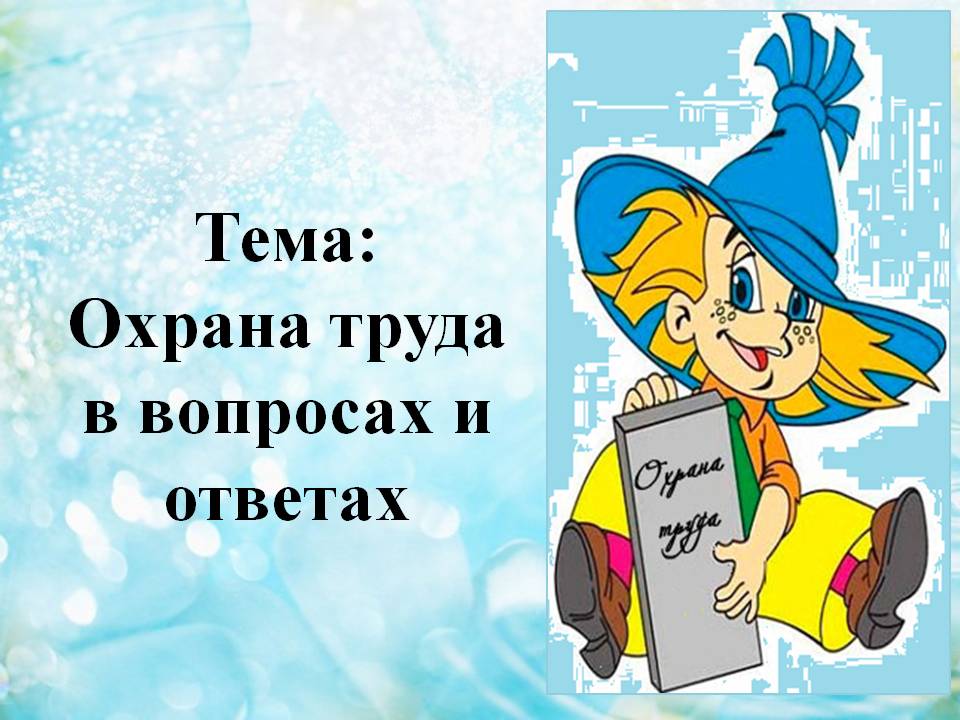 